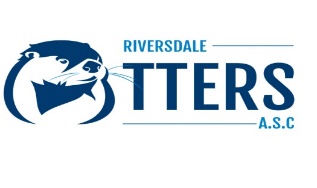 Riversdale Otters ASC is based in Riversdale Leisure Centre, Strabane and we are seeking experienced Level 2 Teachers and a Level 2 Coach to join our coaching team. We are affiliated with Swim Ireland; Swim Ulster and our Club has in the region of one hundred and thirty members.Key responsibilities of the role include:Working alongside our existing team of dedicated Swim Coaches and Teachers to deliver:Effective coaching sessions.Individual swimmer feedback and target-setting.Continual monitoring of swimmer’s development.Assistance in the squad selection and attendance at competitions/galas.Working closely with CCO to prioritise swimmer welfare and compliance with Swim Ireland procedures.Requirements and SkillsEssential:Demonstrable experience in delivering effective swim coaching.Proven track record of developing age group swimmers to competition standard.Excellent interpersonal and motivational skillsSwim Ireland Level 2 Teacher Certificate, Swim Ireland Level 2 Coaching Certificate.  Candidates must complete Swim Ireland Safeguarding and Access NI application. (This can be organised for the successful candidates). How to apply: Please send your CV and qualifications to riversdaleotters@gmail.com